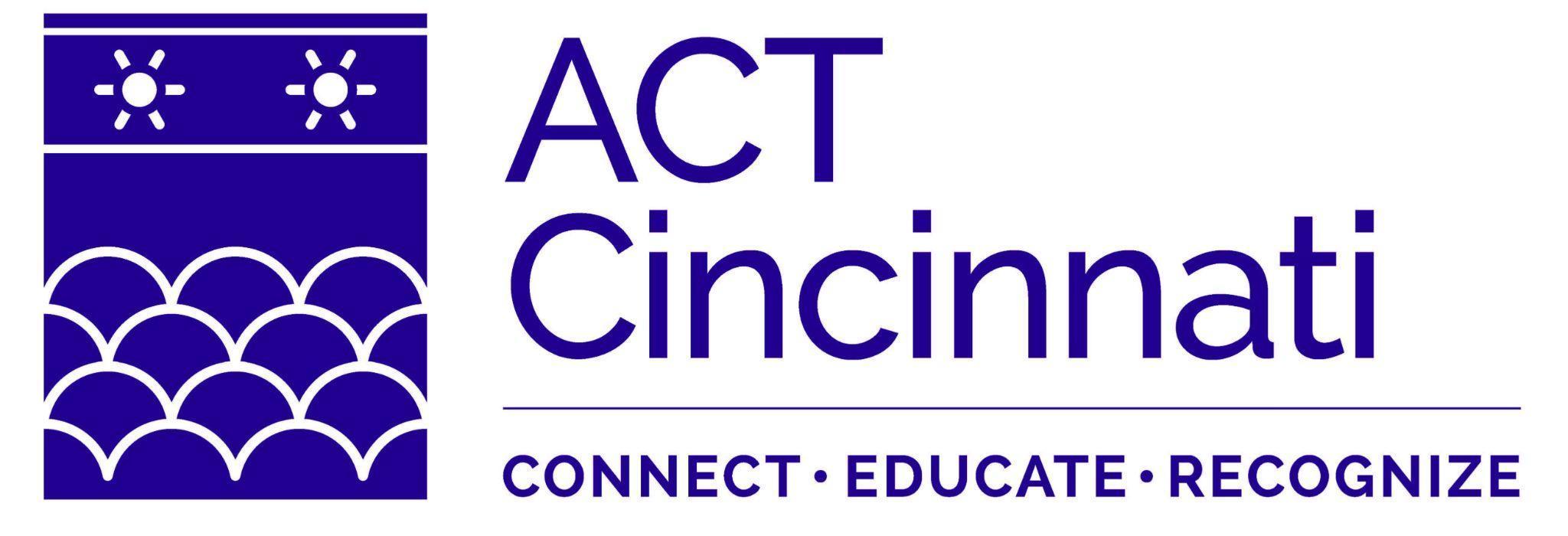 A NOMINATION FORThe Roger Grooms AwardEstablished in 2007Known for his wit, eloquence, charm and passion for theatre, Roger Grooms supported the artistic growth of theatre in our region throughout his long career as an educator, film and dramatic critic, actor and director of plays and musicals. This award is therefore given annually in Roger’s memory to honor an individual who has demonstrated dedication to raising the artistic quality of community theater production through active teaching and/or by demonstrating sustained excellence in the categories of directing, acting, choreography, musical or vocal direction.Begin your nomination letter here:Nominee’s Name: Nominee’s Name: Phone:       Address: Name of Sponsoring Organization:Name of Sponsoring Organization: